Aanvraag voor begrafenis:     Tijd:  Uur.Persoonsgegevens overledene:Naam + voorvoegsels	: Voornamen (voluit)	: Geboren op	:  Te: Overleden op	:  Te: Straatnaam + Huisnummer	: Postcode + Plaatsnaam	: Geslacht:   	Burgerlijke staat: Gehuwd met/ weduwe/ weduwnaar van (voluit): Gegevens plechtigheid rouwcentrum/ aula:Wenst u gebruik te maken van de rouwkamer/ koeling aan de Uranusstraat?                           Wenst u ’s avonds gebruik te maken van de condoleance ruimte aan de uranusstraat?          Zo ja, dag:           Datum:  Tijd:  Uur.Wens u op deze avond consumpties aan te bieden?                                                                  Zo ja, welke en voor hoeveel personen:  Koffie/ thee,   Cake/ Koekjes.Wenst u vooraf gebruik te maken van de condoleance ruimte aan de                Zo ja, van   Tot    Uur.Wenst u vooraf consumpties aan te bieden?                                                                               Zo ja, welke en voor hoeveel personen:  Koffie/ thee,   Cake/ Koekjes  Broodjes.Wenst u t.b.v. een dienst gebruik te maken van de aula aan de                    Hoeveel personen verwacht u?     Aanvangstijd gebruik aula  Uur.Wenst u eigen cd’s/ muziek af te laten spelen (zelf gemaakte cd’s op eigen risico)                   Wenst u een cd opname van de plechtigheid?                                                                            Wenst u gebruik te maken van het orgel?                                                                                   Wenst u na afloop gebruik te maken van de condoleance ruimte aan de           Wenst u na afloop van de plechtigheid consumpties aan te bieden?                                        Zo ja, welke en voor hoeveel personen:  Koffie/ thee,   Cake/ Koekjes  Broodjes.s.v.p. VOLLEDIG invullen !                WWW.ZWIJNDRECHT.NL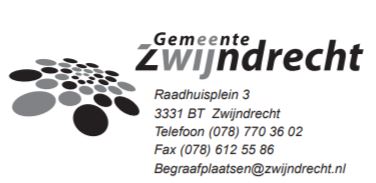 Gegevens begrafenis:Begraafplaats:    algemeen graf	 nieuw particulier graf klasse A  B   N.V.T.  kindergraf  	     (Munnikensteeg + Heerjansdam géén klasse)  bestaand particulier graf:   Klasse:    Vak:    Nummer:       Waarin reeds eerder begraven:   d. d.:       Moet de kist dalen? 	Soort baar?    Monument verwijderen door steenhouwer: Gegevens aanvrager/ aanvraagster van de begrafenis:(Bij uitgifte van een particulier graf, zoals bedoeld en met in achtneming van de Beheersverordening gemeentelijke begraafplaatsen Gemeente Zwijndrecht 2011, wordt geacht dat de aanvrager tevens rechthebbende wordt.)Naam en voorletters	: 		Straatnaam +huisnummer	: Postcode +woonplaats	: Telefoonnummer	: 		Geboortedatum: Relatie tot de overledene	: 		BSN nummer    : Handtekening aanvrager:  ……………………………………………… d.d.Ter attentie van de aanvrager van de begrafenis:1. De ondertekenaar van dit formulier stelt zich aansprakelijk voor de betaling van alle uit deze aanvraag voortkomende kosten.2. Eigen CD’s moeten uiterlijk om 12.00 uur op de laatste werkdag voorafgaande aan de plechtigheid in ons bezit zijn.3. Bij algemene graven is verlengen niet mogelijk. Ook kunnen geen latere overledenen worden bijgezet.Uitvaartondernemer/ vereniging (factuuradres):Naam             : 		Uitvaartleider: Adres             : Postc. +plaats: 		Tel: 